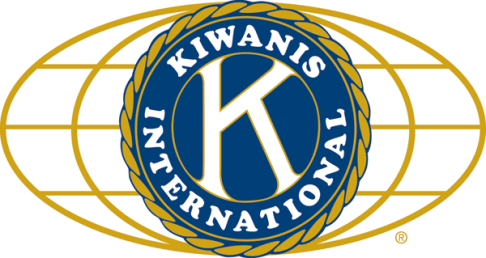 	LUNCH: Cold cuts, pasta salad, mutilated tomatoes and potato chips (only at our table), and, of course, cookies.SONG:  America the Beautiful,led by Bill C.		Invocation:Jerry S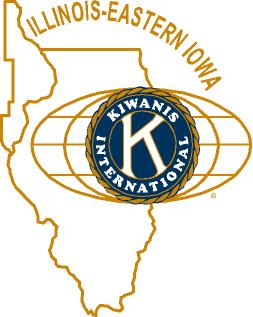 ANNOUNCEMENTS, EVENTS				    and OPPORTUNITITESThe next Interclub will be to the DeKalb Club at the Elks Club at 5:30.  Sorry, I don’t have a date for this, but imagine someone will let me know soon.  PEANUT DAY: Now that you’ve recovered from your Beanzie efforts, it’s time to sell peanuts.  Ralph Sherman told us of an incentive for peanut sales.  If we sell $500 more in peanuts than we did last year, we become eligible for a drawing to win $1000 to donate to our favorite charity.  With that in mind, there were order forms for us to use in our sales efforts.Corn Fest:  We’ll be parking cars like we have the last couple of years.  Sign-ups are happening even as I type.  Set-up help Friday afternoon would be appreciated.Dick reminded us that Committee sign-ups are happening!!!!  Sign up early and often.  First Congregational – auction and N’awlins-style BBQ Sunday, noon – 3 (auction), noon -5 BBQ.  Sounds delicious and the proceeds go to Hope Haven, Safe Passage, and Meals on Wheels – all great causes!Barn tour was a big success.  Their attendance doubled from last year.  So successful, in fact, that they’re doing another one next year.Toiletries- We’re collecting these for Safe Passage. (See below.)TR Event –Abby has some very nice posters if you have a place to display one call her! Steph Forsberg is looking for $100 sponsors.Our club has 4 already and need 1 more. The event will be September 24 at Sycamore High School.  Abby has purchased 20 tickets so if you are interested, see her about the tickets.Sue – DUES ARE DUE !Jerry Smith brought the Fall LLI Schedule for perusal.  Some interesting classes might be worth checking out.Joan is collecting box tops and Coke lids. Jennie will take your soup labels.AKtion Club is collecting aluminum cansand other recyclable materials.Archives:  If you find any old stuff related to Kiwanis, please give a copy to Norm!PROGRAMOne of our more popular programs features NIU Athletic Director Sean Frazier.  Long Island native, Alabama grad, Maine coach, Wisconsin asst AD.   This is his busy season, so it’s extra special that he could take some time to join us today.  Scrimmages are happening already.  Budgeting presents some extra challenges this year due to the state of the State’s finances.   He sees more speed for the Huskie football squad this year.  Could be helpful in tilts against Ohio State, Boston University, and UNLV.  Men’s and Women’s soccer have veteran squads returning.  Men tied Wisconsin, women beat Iowa in preseason scrimmages.  Sean mentioned the Northwestern unionization case and licensing legislation as two key things relating to the NCAA.  Also, there are more opportunities for feeding student athletes.  Jerry S asked about the potential for the basketball teams, especially in light of the new coach hires.  Sean is very excited.  He has great respect for our new coaches (Lisa Carlsen and Mark Montgomery), not just for their coaching, but for the graduation rates among their players. NIU is hosting the 2017 NCAA Golf championships.  Huskie Stadium is 50 years old, and needs some renovation.  There’s a silent campaign to raise money for this project.  Sean updated us on Joe Novak, who is doing “phenomenal.”  He’s retired down in North Carolina.  Joe usually comes back for 2 or 3 games a year.  Sean talks to him regularly. Last tidbit – NIU has about 37 players on NFL rosters.Quote for the day“The secret of winning football games is working more as a team, less as individuals. I play not my 11 best, but my best 11.” 	 - Knute RockneUPCOMING PROGRAMS: (Why not invite a guest? – that could also mean a prospective member!)		 August 26	Bill Nicklas			Update on Fairdale	September 2	Board Meeting		@ the Lincoln Inn	 September 9	Kevin Poorten			KishHealth/NW Medical	September 16					@ Kishwaukee Community Hospital KitchenToday’s Attendance:				See more of the newsletter on the following pages:YOUTH SERVICE BUREAU WISH LIST: 	TAG (Therapeutic Art-Making Group):		Permanent markers, canvases, paint brushes, glue, watercolors, drawing paper, tracing paper, oil pastels, 		colored pencils, markers….any and all art supplies could help. 	VolunTEEN:		Gardening gloves, small handheld shovels, cleaning supplies. Thank you so much again for the opportunity to share about the Youth Service Bureau, and thank you for your dedication to the community.		Diana L. Hulst, Executive Director of DeKalb County Youth Service BureauThe following are items we (Safe Passage) regularly need. If you are looking to donate please consider these items!1. Gas station & Wal-Mart gift cards2. Non-perishable food3. Linens for twin beds4. Towels & washcloths5. Diapers & Pull-ups (especially larger sizes)6. Baby wipes7. Paper towels, toilet paper, & tissues8. Sweatpants & sweatshirts9. Women’s underwear (bras and panties)10. Cleaning supplies (dish soap, spray cleaners, laundry detergent, etc.)11. Harder hair brushes12. Hair conditioner13. Olive Oils for hair (not cooking oil)14. Pantine shampoo/conditioner (Brown Bottle)15. Motions haircare products34Kish Kiwanians 0Guests:0VIPs, etc.1Speaker: Sean Frazier35TOTAL